BCU PSF - AFHEA (D1) Review form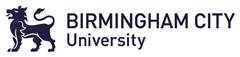 Applicant: 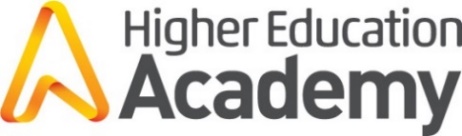 Review Panel:			Date agreed: Overall decision: Award / Award Pending Conditions (APC) / Refer 	Is this a re-submission? Y/NBeing an Associate Fellow recognises effectiveness in specific aspects of teaching and enhancing the student learning experience, combined with scholarship, research and/or other professional activities. It is awarded to professionals who can demonstrate that they meet the criteria of Descriptor 1 of the UK Professional Standards Framework for teaching and supporting learning in higher education.Comments: If Award, comment only if there are substantial strengths which it would be good to share with the applicant; if APC or Refer, indicate what the applicant needs to do to achieve Award.Descriptors relating to Areas of ActivityAwardAPCReferI. Successful engagement with at least two of the five Areas of ActivityII. Successful engagement in appropriate teaching practices related to the Areas of ActivityComments:Comments:Comments:Comments:Descriptors relating to Core KnowledgeAwardAPCReferIII. Appropriate knowledge and understanding of at least K1 and K2V. Successful incorporation of relevant professional practices, subject and pedagogic research and/or scholarship within the activitiesVI. Successful engagement, where appropriate, in professional development activity  in relation to teaching, learning and assessment responsibilitiesComments:Comments:Comments:Comments:Descriptor relating to Professional Values  AwardAPCReferIV. A commitment to appropriate Professional Values Comments: Comments: Comments: Comments: Referee statements: Do the referees broadly corroborate the applicant’s account? Y / NComments: Summary remarks: If Award, provide any constructive feedback that would be valuable for the applicant in terms of their claim and/or future development and comment if there are substantial strengths which would be good to share more widely. If Refer, list recommendations for what the applicant needs to do to receive Award.